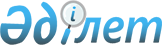 О внесении изменений в постановления Правительства Республики Казахстан от 26 октября 2009 года № 1669 "Об утверждении стандарта государственной услуги "Выдача адресных справок с места жительства" и от 20 июля 2010 года № 745 "Об утверждении реестра государственных услуг, оказываемых физическим и юридическим лицам"
					
			Утративший силу
			
			
		
					Постановление Правительства Республики Казахстан от 17 февраля 2012 года № 231. Утратило силу постановлением Правительства Республики Казахстан от 24 февраля 2014 года № 132      Сноска. Утратило силу постановлением Правительства РК от 24.02.2014 № 132 (вводится в действие по истечении десяти календарных дней после дня его первого официального опубликования).

      Правительство Республики Казахстан ПОСТАНОВЛЯЕТ:



      1. Внести в некоторые решения Правительства Республики Казахстан следующие изменения:



      1) в постановлении Правительства Республики Казахстан от 26 октября 2009 года № 1669 «Об утверждении стандарта государственной услуги «Выдача адресных справок с места жительства» (САПП Республики Казахстан, 2009 г., № 45, ст. 429):



      преамбулу изложить в следующей редакции:

      «В соответствии со статьей 34 Бюджетного кодекса Республики Казахстан от 4 декабря 2008 года, статьями 9-1, 15-2 Закона Республики Казахстан от 27 ноября 2000 года «Об административных процедурах» и подпунктами 2), 3) статьи 6, статьей 29 Закона Республики Казахстан от 11 января 2007 года «Об информатизации» Правительство Республики Казахстан ПОСТАНОВЛЯЕТ:»;



      стандарт государственной услуги «Выдача адресных справок с места жительства», утвержденный указанным постановлением, изложить в новой редакции согласно приложению к настоящему постановлению;



      2) утратил силу постановлением Правительства РК от 18.09.2013 № 983 (вводится в действие со дня первого официального опубликования).

      Сноска. Пункт 1 с изменением, внесенным постановлением Правительства РК от 18.09.2013 № 983 (вводится в действие со дня первого официального опубликования).

      2. Настоящее постановление вводится в действие по истечении десяти календарных дней после первого официального опубликования.        Премьер-Министр

      Республики Казахстан                       К. Масимов

Приложение         

к постановлению Правительства

Республики Казахстан    

от 17 февраля 2012 года № 231

Утвержден          

постановлением Правительства

Республики Казахстан     

от 26 октября 2009 года № 1669 

Стандарт государственной услуги

«Выдача адресных справок» 

1. Общие положения

      1. Государственная услуга оказывается территориальными подразделениями органов внутренних дел областей, городов Астаны и Алматы (далее – уполномоченный орган) через центры обслуживания населения (далее – Центр), адреса которых указаны в приложении 1 к настоящему стандарту, а также через веб-портал «электронного правительства»: www.egov.kz (далее – веб-портал).



      2. Форма государственной услуги: полностью автоматизированная.



      3. Государственная услуга осуществляется на основании статьи 16  Гражданского Кодекса Республики Казахстан (Общая часть) от 27 декабря 1994 года, постановлений Правительства Республики Казахстан от 20 июля 2010 года № 745 «Об утверждении реестра государственных услуг, оказываемых физическим и юридическим лицам», от 22 июня 2005 года № 607 «Вопросы Министерства внутренних дел Республики Казахстан», от 5 января 2007 года № 1 «О создании государственных учреждений – центров обслуживания населения Министерства юстиции Республики Казахстан».



      4. Информация о государственной услуге располагается:



      1) на интернет-ресурсе Министерства внутренних дел Республики Казахстан (http://www.mvd.kz., раздел «О деятельности органов внутренних дел»);



      2) на стендах в Центрах;



      3) на веб-портале «электронного правительства»;



      4) в официальных источниках информации.



      Информация о государственной услуге может быть также предоставлена по телефону информационно-справочной службы Центра: (8-7172)-58-00-58, по телефону Саll-центра веб-портала «электронного правительства»: (1414).



      5. Результатом оказываемой государственной услуги является адресная справка в бумажном и электронном виде по формам согласно приложению 2 к настоящему стандарту, подписанная электронными цифровыми подписями уполномоченных лиц органов юстиции и внутренних дел либо мотивированный ответ об отказе в предоставлении государственной услуги.



      6. Государственная услуга оказывается физическим и юридическим лицам Республики Казахстан, иностранцам и лицам без гражданства (далее – потребители).



      7. Сроки оказания государственной услуги:



      1) сроки оказания государственной услуги с момента:



      обращения потребителя в Центр или на веб-портал для физических лиц – не более 10 минут, для юридических лиц – не более 30 минут;



      2) максимально допустимое время ожидания до получения государственной услуги, оказываемой на месте в день обращения потребителя - не более 30 минут;



      3) максимально допустимое время обслуживания потребителя в день обращения  для физических лиц – не более 10 минут, для юридических лиц – не более 30 минут.



      Мотивированный ответ об отказе в предоставлении государственной услуги выдается потребителю в день обращения потребителя в Центр или веб-портал.



      8. Государственная услуга предоставляется бесплатно.



      9. График работы:



      1) Центра – шесть дней в неделю, за исключением воскресенья и праздничных дней, в соответствии с установленным графиком работы с 9.00 часов до 20.00 часов, без перерыва на обед, для филиалов и представительств устанавливается график работы с 9.00 часов до 19.00 часов с одночасовым перерывом на обед, при соблюдении статей 82 и 83 Трудового кодекса Республики Казахстан от 15 мая 2007 года. Прием осуществляется в порядке «электронной» очереди, без предварительной записи и ускоренного обслуживания;



      2) веб-портала – круглосуточно, без перерыва на обед.



      10. Государственная услуга оказывается в здании Центра, где предусмотрены условия для обслуживания потребителей с ограниченными возможностями (пандусы), приняты меры противопожарной безопасности. В зале располагаются справочное бюро, кресла ожидания, информационные стенды с образцами заполнения бланков заявлений. 

2. Порядок оказания государственной услуги

      11. Для получения государственной услуги потребители представляют:



      1) в Центр:



      физические лица – документ, удостоверяющий личность потребителя.



      Для получения адресной справки на родственников – оригинал документа (свидетельство о браке, свидетельство о рождении), подтверждающего родственные связи;



      нотариально заверенное согласие физического лица, за исключением близких родственников потребителя (родители, дети, супруг), для выдачи потребителю адресной справки в отношении данного лица;



      юридические лица – доверенность или иной документ, удостоверяющий полномочия представителя потребителя, а также список физических лиц, в отношении которых запрашивается адресная справка.



      При приеме пакета документов работник Центра сверяет данные из информационной системы центров обслуживания населения с оригиналами документов потребителя и возвращает оригиналы потребителю;



      2) веб-портал «электронного правительства»:



      запрос в форме электронного документа.



      На веб-портале государственная услуга предоставляется исключительно физическим лицам с выдачей адресной справки только в отношении данных физических лиц.



      12. Для получения государственной услуги в Центре заполнение бланков заявлений не требуется.



      Для получения государственной услуги через веб-портал необходимо заполнить запрос в форме электронного документа согласно приложению 2 к настоящему стандарту.



      13. В Центре прием документов осуществляется работниками Центра. На веб-портале прием электронного запроса осуществляется в «личном кабинете» потребителя.



      14. При приеме документов через Центр, работник Центра производит соответствующую запись в информационной системе центров обслуживания населения.



      В случае обращения через веб-портал, потребителю в «личный кабинет» на веб-портале направляется уведомление-отчет о принятии запроса для предоставления государственной услуги с указанием даты и времени получения потребителем результата государственной услуги.



      15. Адресную справку потребитель получает:



      1) у работника Центра направившего запрос;



      2) в «личном кабинете» на веб-портале – при самостоятельном направлении запроса.



      16. В предоставлении государственной услуги Центром будет отказано в случае непредставления потребителем документов, указанных в пункте 11 настоящего стандарта. 

3. Принципы работы

      17. Деятельность уполномоченного органа и Центра основывается по отношению к потребителю на следующих принципах:



      1) соблюдение конституционных прав и свобод человека;



      2) соблюдение законности при исполнении служебного долга;



      3) вежливость при работе с потребителями;



      4) прозрачность деятельности должностных лиц при рассмотрении обращений;



      5) обеспечение сохранности документов;



      6) защиты и конфиденциальности информации о содержании документов потребителя. 

4. Результаты работы

      18. Результаты работы по оказанию государственной услуги потребителям измеряются показателями качества и эффективности согласно приложению 3 к настоящему стандарту.



      19. Целевые значения показателей качества и эффективности государственной услуги, по которым оценивается работа уполномоченного органа и Центра, ежегодно утверждаются приказом Министра внутренних дел Республики Казахстан. 

5. Порядок обжалования

      20. Должностные лица органов внутренних дел разъясняют порядок обжалования действий (бездействия) уполномоченных должностных лиц и оказывают содействие в подготовке жалобы, их контактные данные указаны в приложении 4 к настоящему стандарту.



      21. Жалобы в случаях несогласия с результатами оказанной государственной услуги направляются по выбору потребителя путем обращения:



      1) непосредственно к руководителю уполномоченного органа, юридические адреса и контактные телефоны указаны в приложении 5 к настоящему стандарту, а также размещен на интернет-ресурсе Министерства внутренних дел Республики Казахстан по адресу: www.mvd.kz;



      2) на «телефон доверия» Министерства внутренних дел Республики Казахстан по номеру (8-7172)-71-46-46. Перечень «телефонов доверия» уполномоченных  органов республики приведен в приложении 6 к настоящему стандарту;



      3) в разделе «Страница доверия» интернет-ресурса Министерства внутренних дел Республики Казахстан по адресу: www.mvd.kz;



      4) на блог Министра внутренних дел Республики Казахстан (страница «Блог министра внутренних дел» интернет-ресурса Министерства внутренних дел Республики Казахстан по адресу: www.mvd.kz);



      5) через ящики для жалоб и предложений, расположенные в органах внутренних дел или в Министерстве внутренних дел Республики Казахстан по адресу: г. Астана, проспект Тәуелсіздік, 1;



      6) с письменной жалобой в канцелярию органа внутренних дел, результаты оказания государственной услуги которого обжалуются или Министерства внутренних дел Республики Казахстан по адресу: г. Астана, проспект Тәуелсіздік , 1.



      22. Жалобы на некорректное обслуживание работниками Центра направляются по выбору потребителя путем обращения:



      1) непосредственно к руководителю Центра. Контактные данные руководителей Центров указаны в приложении 2 к настоящему стандарту;



      2) на номера Саll-центров «Центра» 117 и веб-портала «электронного правительства» 1414;



      3) на блог Комитета по контролю автоматизации государственных услуг и координации деятельности центров обслуживания населения Министерства транспорта и коммуникаций Республики Казахстан интернет-ресурс e-mail: kagu-con@mci.gov.kz;



      4) через ящики для жалоб и предложений, расположенные в Центрах или Комитете по контролю автоматизации государственных услуг и координации деятельности центров обслуживания населения Министерства транспорта и коммуникаций Республики Казахстан: 010000, города Астана, Есильский район, улица Орынбор, дом 8, подъезд 14, интернет-ресурс e-mail: kagu-con@mci.gov.kz и номер Call-центра веб-портала «электронного правительства» 1414;



      5) с письменной жалобой в канцелярию Центра или адрес Комитета по контролю автоматизации государственных услуг и координации деятельности центров обслуживания населения Министерства транспорта и коммуникаций Республики Казахстан: 010000, города Астана, Есильский район, улица Орынбор, дом 8, подъезд 14, интернет-ресурс e-mail: kagu-con@mci.gov.kz и номер Call-центра веб-портала «электронного правительства» 1414.



      23. В случаях несогласия с результатами оказанной государственной услуги потребитель имеет право обратиться в суд в установленном законодательством порядке.



      24. Жалоба должна адресоваться субъекту или должностному лицу, в компетенцию которого входит разрешение поставленных в жалобе вопросов.



      В жалобе физического лица указываются его фамилия, имя, отчество, почтовый адрес, юридического лица – его наименование, почтовый адрес, исходящий номер и дата. Жалоба должна быть подписана потребителем.



      При подаче жалобы указываются наименование субъекта или должность, фамилии и инициалы должностных лиц, чьи действия обжалуются, мотивы обращения и требования.



      25. Принятая жалоба регистрируется в журнале учета информации уполномоченного органа, Центра, Комитете по контролю автоматизации государственных услуг и координации деятельности центров обслуживания населения Министерства транспорта и коммуникаций Республики Казахстан и рассматривается в сроки, установленные Законом Республики Казахстан от 12 января 2007 года «О порядке рассмотрения обращений физических и юридических лиц». Заявителю выдается талон с указанием даты и времени, фамилии и инициалов лица, принявшего обращение (жалобу) согласно приложению 7 к настоящему стандарту.



      О результатах рассмотрения жалобы заявителю сообщается в письменном виде по почте.



      26. Адрес Министерства внутренних дел Республики Казахстан: 010000, город Астана, проспект Тәуелсіздік, 1.

Приложение 1           

к стандарту государственной услуги,

утвержденному постановлением   

Правительства Республики Казахстан

от 26 октября 2009 года № 1669  

Перечень

центров обслуживания населения (ЦОН),

оказывающих государственную услугу

Приложение 2             

к стандарту государственной услуги,

утвержденному постановлением   

Правительства Республики Казахстан

от 26 октября 2009 года № 1669  

                                                     ФормаОсы құжат «Электрондық құжат және электрондық цифрлық қолтаңба туралы» 2003 жылғы 7 қаңтардағы № 370-II ҚРЗ 1- бабына сәйкес қағаз жеткiзгiштегi құжатпен бiрдей.

Данный документ согласно пункту 1 статьи 7 ЗРК от 7 января 2003 года «Об электронном документе и электронной цифровой подписи» равнозначен документу на бумажном носителе.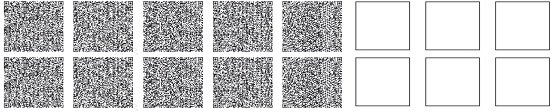 Штрих-кодта «ЖТ» МДБ («Жеке тұлға» мемлекеттік деректер базасынан) алынған және Қазақстан Республикасы Әділет министрлігі, Қазақстан Республикасы Ішкі істер министрлігі электронды-цифралық, қол қойылған деректер жазылады.

*штрих-код содержит данные, полученные из ГБД ФЛ и подписанные электронно-цифровыми подписями: Министерства юстиции Республики Казахстан, Министерства внутренних дел Республики Казахстан

                                                     ФормаОсы құжат «Электрондық құжат және электрондық цифрлық қолтаңба туралы» 2003 жылғы 7 қаңтардағы № 370-II ҚРЗ 1- бабына сәйкес қағаз жеткiзгiштегi құжатпен бiрдей.

Данный документ согласно пункту 1 статьи 7 ЗРК от 7 января 2003 года «Об электронном документе и электронной цифровой подписи» равнозначен документу на бумажном носителе.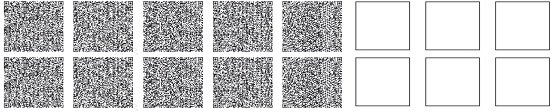 Штрих-кодта «ЖТ» МДБ («Жеке тұлға» мемлекеттік деректер базасынан) алынған және Қазақстан Республикасы Әділет министрлігі, Қазақстан Республикасы Ішкі істер министрлігі электронды-цифрлық қол қойылған деректер жазылады.

*штрих-код содержит данные, полученные из ГБД ФЛ и подписанные электронно-цифровыми подписями: Министерства юстиции Республики Казахстан, Министерства внутренних дел Республики Казахстан

Приложение 3            

к стандарту государственной услуги,

утвержденному постановлением   

Правительства Республики Казахстан

от 26 октября 2009 года № 1669 

Значения показателей качества и эффективности

Приложение 4            

к стандарту государственной услуги,

утвержденному постановлением   

Правительства Республики Казахстан

от 26 октября 2009 года № 1669   

Перечень

подразделений органов внутренних дел и данные должностных лиц,

разъясняющих порядок обжалования действий (бездействия)

уполномоченных должностных лиц и оказывающих содействие

в подготовке жалобы

Приложение 5           

к стандарту государственной услуги,

утвержденному постановлением   

Правительства Республики Казахстан

от 26 октября 2009 года № 1669  

Юридические адреса и контактные

телефоны руководителей Департаментов внутренних дел

областей, городов Алматы и Астана

Приложение 6            

к стандарту государственной услуги,

утвержденному постановлением  

Правительства Республики Казахстан

от 26 октября 2009 года № 1669   

Перечень

телефонов доверия Департаментов внутренних дел областей,

городов Алматы и Астана

Приложение 7            

к стандарту государственной услуги,

утвержденному постановлением   

Правительства Республики Казахстан

от 26 октября 2009 года № 1669        (размер 75 мм х 55 мм)
					© 2012. РГП на ПХВ «Институт законодательства и правовой информации Республики Казахстан» Министерства юстиции Республики Казахстан
				№

п/пНаименование Центра

обслуживания населенияАдрес расположения

Центра обслуживания населенияНомер

телефона

операцион-

ного залаНомер

телефона

руководи-

теля1ЦОН Акмолинской областигород Кокшетау, улица Ауезова,

д. 189 «а»40-10-7640-10-76

приемная2ЦОН Актюбинской областигород Актобе, улица Тургенева,

д. 10956-40-3456-57-87

приемная3ЦОН Алматинской областигород Талдыкорган, улица

Тауелсиздик, д. 67 «б»21-24-3524-41-33

приемная4ЦОН Атырауской областигород Атырау, улица

Авангардская, д. 2-23 «б»21-29-4221-37-17

приемная5ЦОН № 1 Восточно-

Казахстанской областигород Усть-Каменогорск,

улица Белинского, д. 37 «а»78-42-9078-42-36

приемная6ЦОН № 2 Восточно-

Казахстанской областигород Семей,

408-ой квартал, д. 2133-54-0033-55-93

приемная7ЦОН Жамбылской областигород Тараз, проспект Абая,

23256-90-0756-90-01

приемная8ЦОН

Западно-Казахстанской

областигород Уральск, улица Жамбыла,

д. 8128-29-1428-29-14

приемная9ЦОН Карагандинской

областигород Караганда, улица

Чкалова, д. 744-64-6141-12-85

приемная10ЦОН Костанайской областигород Костанай, улица Тарана,

д. 11453-46-1554-10-20

приемная11ЦОН Кызылординской

областигород Кызылорда, улица

Муратбаева, б/н23-08-0523-07-16

приемная12ЦОН Мангистауской

областигород Актау, 15 микрорайон,

д. 67 «б»42-21-2542-23-11

приемная13ЦОН Павлодарской областигород Павлодар, улица Павлова,

д. 4833-47-5433-47-35

приемная14ЦОН Северо-Казахстанской

областигород Петропавловск, улица

Ауэзова, д. 15733-31-0333-12-57

приемная15ЦОН Южно-Казахстанской

областигород Шымкент, улица

Мадели кожа, б/н21-48-9630-06-79

приемная16ЦОН Алмалинского района

города Алматыгород Алматы, улица

Богенбай батыра, д. 221378-09-09378-09-09

приемная17ЦОН Ауэзовского района

города Алматыгород Алматы, улица

Джандосова, 51247-16-37247-16-33

приемная18ЦОН Бостандыкского

района города Алматыгород Алматы, мкр. Алмагуль, 9

«а»396-20-023962188

приемная19ЦОН Жетысуского района

города Алматыгород Алматы, улица Толе би,

д. 155390-18-10390-18-08

приемная20ЦОН Медеуского района

города Алматыгород Алматы, улица Маркова,

д. 44239-65-54239-65-55

приемная21ЦОН Турксибского района

города Алматыгород Алматы,

улица Зорге, д. 9234-09-35234-09-74

приемная22ЦОН Алатауского района

города Алматыгород Алматы, улица Жанкожа

батыра, 24395-36-14395-36-10

приемная23ЦОН района Алматы

города Астаныгород Астана, улица Мирзояна,

2553-74-6857-07-72

приемная24ЦОН района Есиль

города Астаныгород Астана, улица Сауран, 750-13-7250-13-71

приемная25ЦОН района Сарыарка

города Астаныгород Астана, улица Пушкина,

9732-66-5832-46-97

приемнаяҚұжат электрондық үкімет порталымен құрылғанБірегей нөмірҚұжат электрондық үкімет порталымен құрылғанДокумент сформирован порталом электронного

правительстваУникальный номерДокумент сформирован порталом электронного

правительстваАлу күніДата полученияМЕКЕНЖАЙ АНЫҚТАМАСЫ

АДРЕСНАЯ СПРАВКА
ИИН _________________________

Мемлекттік деректер базасының мәліметі бойынша _____________________

По сведениям из государственной базы данных

                                        (тегі, аты, әкесінің, туған жылы және жері)

                                       (фамилия, имя, отчество, год и место рождения)

Мына мекенжай бойынша: ___________________________________________

тіркелген

Зарегистрирован по адресу:
Тіркелген күні _______________________________________

Дата регистрации:
Берілген күні мен уақыты: ____________________________

Дата и время  выдачи:
Құжат электрондық үкімет порталымен

құрылғанБірегей нөмірДокумент сформирован порталом электронного

правительстваУникальный номерАлу күніДата полученияПриложение 2 к стандарту

оказания государственной

услуги, утвержденному постановлением

Правительства Республики Казахстан

от  __ _________ 20___ года № ________________________________________________________________________________МЕКЕНЖАЙ АНЫҚТАМАСЫ

АДРЕСНАЯ СПРАВКАИИН _______________________

Мемлекттік деректер базасының мәліметтері бойынша _______________________________

По сведениям из государственной базы данных

                                         (тегі, аты, әкесінің, туған жылы және жері)

                                       (фамилия, имя, отчество, год и место рождения)

Мына мекенжай бойынша: _________________________________________________________

тіркелген

Зарегистрирован  по адресу: _____________________________________________________Тіркелген күні: ________________________________

Дата регистрации:Берілген күні мен уақыты: _________________________

Дата и время  выдачи:Показатели качества и доступностиНормативное

значение

показателяЦелевое

значение

показателя в

последующем

годуТекущее

значение

показателя

в отчетном

году1. Своевременность1. Своевременность1. Своевременность1. Своевременность1. % (доля) случаев предоставления услуги в

установленный срок с момента сдачи документа1002. Качество2. Качество2. Качество2. Качество2. % (доля) потребителей, удовлетворенных

качеством процесса предоставления услуги1003. Доступность3. Доступность3. Доступность3. Доступность3. % (доля) потребителей, удовлетворенных

качеством и информацией о порядке

предоставления услуги1004. % (доля) услуг, информация о которых

доступна в электронном формате1004. Процесс обжалования4. Процесс обжалования4. Процесс обжалования4. Процесс обжалования5. % (доля) потребителей, удовлетворенных

существующим порядком обжалования1005. Вежливость5. Вежливость5. Вежливость5. Вежливость6. % (доля) потребителей, удовлетворенных

вежливостью персонала100№

п/пНаименование

органаАдрес

электронной

почтыДолжность лицаНомер кабинета

должностного лицаНомер

телефона

должностного

лица1234561Департамент

внутренних

дел г. Астана1-ый заместитель

начальника20471-61-002Департамент

внутренних

дел г. Алматыwww.police.kzстарший

оперуполно-

моченный

управления

собственной

безопасности416254-43-883Департамент

внутренних

дел

Акмолинской

областиwww.akmdvd.

online.kzинспектор

секретариата6629-11-24

29-10-534Департамент

внутренних

дел

Алматинской

областиDVD_ALM

OBL@MAIL.KZначальник

секретариата30660-80-225Департамент

внутренних

дел

Актюбинской

областиteletaip@aktobe

dvd.kzначальник

секретариата30151-27-556Департамент

внутренних

дел

Атырауской

областиdvd-atyrau@

mail.ruначальник

секретариата6298-20-107Департамент

внутренних

дел

Восточно-

Казахстанской

областиadmsekret@aips.

ustk.kzглавный

специалист

секретариата40623-44-36,

23-44-57,

23-43-218Департамент

внутренних

дел

Жамбылской

областиpolice@taraz.kzначальник

секретариата10599-72-399Департамент

внутренних

дел

Западно-

Казахстанской

областиsokolur@mail.ruначальник

секретариата30650-35-85,

98-45-0610Департамент

внутренних

дел

Караган-

динской

областиpress@krgdvd.kzначальник

секретариата20541-26-0711Департамент

внутренних

дел

Костанайской

областивеб-сайт:

www.

kostanaypolice.

kz1-ый заместитель

начальника30652-60-6912Департамент

внутренних

дел

Кызылордин-

ской областиdvd kzo

@rambler.ruначальник

управления кадров21127-71-4913Департамент

внутренних

дел

Мангистауской

областиuvd_mang@mail.

kzначальник

секретариата30943-08-76,

47-50-1114Департамент

внутренних

дел

Павлодарской

областивеб-сайт:

www.

dvdpavlodar.kzначальник

секретариата21332-04-5215Департамент

внутренних

дел

Северо-

Казахстанской

областиuvdsko@mail.ruначальник

секретариата20239-40-2016Департамент

внутренних

дел

Южно-

Казахстанской

областивеб-сайт:

www.dvd-uko.kzинспектор

секретариата21397-65-85№Департаменты

внутренних делЮридический

адресИнтернет-

ресурсТелефоны

секрета-

риата

Департа-

ментов

внутренних

делТелефоны

подразделений

миграционной

полиции1.Департамент

внутренних дел

г. Астаныг. Астана,

ул. Бейбитшилик,

19www.ast.dvd.

mvd.kz71-61-98,

71-61-9971-61-70,

71-60-18,

71-63-661)Управление

внутренних дел

района "Алматы"г. Астана,

ул. Жансугурова, 271-68-6371-67-372)Управление

внутренних дел

района "Сары-Арка"г. Астана,

ул. Есимберлина, 171-66-3271-66-463)Управление

внутренних дел

района "Есиль"г. Астана,

Коргалжинская

трасса, 2179-88-02,

79-88-1079-88-022.Департамент

внутренних дел

Акмолинской областиг. Кокшетау,

ул. Горького, 35www.akmdvd.

online.kz29-11-24,

29-11-2525-00-351)Управление

внутренних дел

города Кокшетауг. Кокшетау,

ул. Абая, 12125-78-05,

29-96-7923-03-492)Отдел внутренних дел

города Степногорскаг. Степногорск,

м-н 5/495-82-025-82-023)Отдел внутренних дел

Аккольского районаг. Акколь,

ул. Октябрьская, 22-10-022-10-024)Отдел внутренних дел

Аршалынского районап. Аршалы,

ул. Ташенова, 472-17-442-17-445)Отдела внутренних

дел Астраханского

районас. Астраханка, ул.

Байтурсунова, 162-13-022-13-026)Отдел внутренних дел

Атбасарского районаг. Атбасар,

ул. Урицкого, 384-37-404-37-407)Отдел внутренних дел

Буландынского районаг. Макинск,

ул. Сейфуллина, 1352-10-022-10-028)Отдел внутренних дел

Егиндыкольского

районас. Егиндыколь,

ул. Мира, 82-14-852-14-859)Отдел внутренних дел

Енбекшильдерского

р-наг. Степняк,

ул. Ленина, 792-30-402-30-4010)Отдел внутренних дел

Ерейментауского

районаг. Ерментау,

ул. Богенбая, 793-32-683-32-6811)Отдел внутренних дел

Есильского районаг. Есиль,

ул. Ауэзова, 632-12-022-12-0212)Отдел внутренних дел

Жаксынского районас. Жаксы,

ул. Турлыбаева, 342-12-892-12-8913)Отдел внутренних дел

Жаркаинского районаг. Державинск,

ул. Захарова, 339-63-339-63-3314)Отдел внутренних дел

Зерендинского районас. Зеренда,

ул. Ильясова, 423-44-023-44-0215)Отдел внутренних дел

Коргалжынского

районас. Коргалжын,

ул. Болганбаева, 82-14-352-14-3516)Отдел внутренних дел

Сандыктауского

районас. Балкашино,

ул. Абая, 1015-00-025-00-0217)Отдел внутренних дел

Целиноградского

районас. Акмол92-4-1892-4-1818)Отдел внутренних дел

Шортандинского

районас. Шортанды,

ул. Советская, 212-75-022-75-0219)Отдел внутренних дел

Бурабайского районаг. Щучинск, ул.

Коммунистическая, 334-27-27

4-43-654-43-653.Департамент

внутренних дел г.

Алматыг. Алматы,

ул. Масанчи, 57аwww.almaty.

police.kz254-41-55,

254-42-24254-47-81,

254-42-17,

254-42-15,

254-47-97,

254-40-831)Управление

внутренних дел

Алатауского районаг. Алматы, ул.

Утеген батыра, 78298-54-85298-54-882)Управление

внутренних дел

Алмалинского районаг. Алматы, ул.

Карасай батыра, 109254-46-29254-46-223)Управление

внутренних дел

Ауэзовского районаг. Алматы, ул.

Утеген батыра, 76298-53-53221-09-864)Управление

внутренних дел

Бостандыкского р-наг. Алматы,

ул. Радостовца, 205254-47-34395-05-435)Управление

внутренних дел

Жетысуского районаг. Алматы, ул.

Райымбека, 158 а279-96-88233-69-186)Управление

внутренних дел

Медеуского районаг. Алматы,

ул. Зенкова, 37254-48-18254-48-157)Управление

внутренних дел

Турксибского районаг. Алматы, ул.

Рихарда Зорге, 14298-54-09298-54-454.Департамент

внутренних дел

Актюбинской областиг. Актобе, ул.

Бр. Жубановых, 271www.aktobe

police.kz51-27-55,

93-03-0352-02-09,

93-01-071)Управление

внутренних дел

города Актобег. Актобе,

ул. Айтеке би, 2121-23-38,

40-41-0897-08-77,

97-08-702)Отдел внутренних дел

Айтекебийского

районас. Комсомол,

ул. Ардагера, 72-14-292-17-753)Отдел внутренних дел

Алгинского районаг. Алга,

ул. Мухамбетова, 283-11-023-37-024)Отдел внутренних дел

Байганинского районап. Байганин,

ул. Советов, 1522-1-7422-6-825)Отдел внутренних дел

Иргизского районас. Иргиз,

ул. Ленина, 142-12-272-12-036)Отдел внутренних дел

Каргалинского районас. Бадамша,

ул. Пацаева, 923-6-3122-8-577)Отдел внутренних дел

Мартукского районас. Мартук,

ул. Ленина, 452-14-042-14-908)Отдел внутренних дел

Мугалжарского районаг. Кандагаш,

ул. Жамбула, 74 а3-66-083-61-389)Отдел внутренних дел

Темирского районас. Шубаркудык,

ул. Желтоксан, 12-23-602-32-0210)Отдел внутренних дел

Уилского районас. Уил,

ул. Койшигулова, 422-18-982-17-1711)Отдел внутренних дел

Хобдинского районас. Кобда,

ул. Астанинская, 972-16-922-16-9512)Отдел внутренних дел

Хромтауского районаг. Хромтау,

пр-т Абая, 102-12-372-16-2413)Отдел внутренних дел

Шалкарского районаг. Шалкар, ул. Есет

Котибарулы, 882-14-612-14-635.Департамент

внутренних дел

Алматинской областиг. Талдыкоран, ул.

Жансугурова, 91/95www.jetisu

police.kz60-02-11,

60-01-5460-01-15,

60-01-081)Управление

внутренних дел

города Талдыкорганг. Талдыкорган,

ул. Абая, 24960-86-0424-42-002)Управление

внутренних дел

Енбекшиказахского

районаг. Есик,

ул. Токатаева, 1054-48-894-48-893)Управление

внутренних дел

Илийского районап. Отеген батыра,

ул. Батталханова51-72-1451-72-144)Управление

внутренних дел

Карасайского районаг. Каскелен,

ул. Абылайхана, 9098-34-222-28-065)Управление

внутренних дел

Талгарского районаг. Талгар,

ул. Абылайхана, 120295-61-05295-61-056)Отдел внутренних дел

города Капшагаяг. Капшагай,

ул. Конаева, 44-17-984-10-987)Отдел внутренних дел

города Текелиг. Текели,

ул. Конаева, 1044-51-184-51-188)Отдел внутренних дел

Аксуского районап. Жансугурова,

ул. Жекебаева, 1042-15-952-15-959)Отдел внутренних дел

Алакольского районаг. Ушарал,

ул. Конаева, 92-12-842-22-1410)Отдел внутренних дел

Балхашского районас. Баканас,

ул. Сейфуллина, 191-4-0191-4-0111)Отдел внутренних дел

Ескельдинского

районап. Карабулак,

ул. Оразбекова, 103-01-023-01-0212)Отдел внутренних дел

Жамбылского районас. Узынагаш,

ул. Рыскулова, 782-12-452-15-4513)Отдел внутренних дел

Каратальского районаг. Уштобе,

ул. Толеби, 632-10-022-11-5714)Отдел внутренних дел

Кербулакского районап. Сарыозек,

ул. Момышулы, 32 31-8-5531-8-5515)Отдел внутренних дел

Коксуского районап. Балпык би,

ул. Исабаева, 1222-02-182-06-4616)Отдел внутренних дел

Панфиловского районаг. Жаркент, ул.

Жансугурова, 1025-12-025-12-0217)Отдел внутренних дел

Райымбекского районас. Беген,

ул. Жамбула, 92-13-982-15-5918)Отдел внутренних дел

Саркандского районаг. Сарканд,

ул. Жамбула, 422-10-022-11-5419)Отдел внутренних дел

Уйгурского районас. Чунджа,

ул. Исламова, 512-15-972-15-976.Департамент

внутренних дел

Атырауской областиг. Атырау,

пр. Азаттык, 85www.dvd-

atyrau. kz98-21-17,

98-20-5798-20-331)Управление

внутренних дел

города Атырауг. Атырау, ул.

Молдагулова, 24798-15-7298-15-142)Отдел внутренних дел

Жылыойского районаг. Кульсары,

ул. Дюсенбекова, 545-17-225-17-223)Отдел внутренних дел

Индерского районап. Индер,

ул. Нсанбаева, 92-13-652-13-654)Отдел внутренних дел

Исатайского районас. Аккистау, ул.

Егемен Казахстан,

112-02-022-06-975)Отдел внутренних дел

Кзылкогинского

районас. Миялы,

ул. Абая, 82-12-062-12-016)Отдел внутренних дел

Курмангазинского

районас. Ганюшкино,

ул. Абая, 372-11-892-11-207)Отдел внутренних дел

Макатского районас. Макат,

ул. Газовиков, 133-09-603-09-608)Отдел внутренних дел

Махамбетского районас. Махамбет,

ул. Абая, 132-23-672-23-677.Департамент

внутренних дел

Восточно-

Казахстанской

областиг. Усть-

Каменогорск, ул.

Ворошилова, 1http://

02vko.kz23-43-17,

23-42-11,

23-43-2123-42-72,

23-43-751)Управление

внутренних дел г.

Усть-Каменогорскаг. Усть-Каменогорск,

ул. Пролетарская,

15223-27-11,

23-27-12,

23-26-2223-27-25,

23-27-86,

23-27-162)Управление

внутренних дел

города Семейг. Семей,

ул. Б. Момышулы, 1756-97-5656-93-903)Отдел внутренних дел

города Аягоза и

Аягозского районаг. Аягоз, ул.

Танибергена, 683-33-43,

3-14-883-33-43,

3-14-884)Отдел внутренних

дел города

Зыряновска и

Зыряновского районаг. Зыряновск,

ул. Горького, 344-19-31,

3-10-084-19-31,

3-10-085)Отдел внутренних дел

города Риддераг. Риддер,

ул. Тохтарова, 84-47-41,

4-22-504-52-136)Отдел внутренних дел

Абайского районас. Караул,

ул. Молдагалиева, 139-13-269-13-267)Отдел внутренних дел

Бескарагайского

районас. Бескарагай,

ул. Ауэзова, 459-14-63,

9-18-619-14-63,

9-18-618)Отдел внутренних дел

Бородулихинского

районас. Бородулиха,

п. Мира, 162-10-272-15-639)Отдел внутренних дел

Глубоковского районас. Глубокое,

ул. Поповича, 442-18-80,

2-26-772-29-7510)Отдел внутренних дел

Жарминского районас. Калбатау,

ул. Бабатай улы, 366-57-542-66-4011)Отдел внутренних дел

Зайсанского районаг. Зайсан,

ул. Сатпаева, 142-12-02,

2-13-062-12-02,

2-13-0612)Отдел внутренних дел

Катон-Карагайского

р-нас. Большенарым,

ул. Абая, 12-13-022-13-0213)Отдел внутренних дел

Кокпектинского

районас. Кокпекты,

ул. Астана, 332-17-94,

2-19-492-17-94,

2-19-4914)Отдел внутренних дел

Курчумского районас. Курчум,

ул. Новая, 103-17-76,

3-21-583-17-76,

3-21-5815)Отдел внутренних дел

Тарбагатайского

районас. Аксуат,

ул. Кабанбай, 12-18-032-18-0316)Отдел внутренних дел

Уланского районап. Молодежное,

дом 52-74-332-74-3317)Отдел внутренних дел

Урджарского районас. Урджар,

ул. Абылайхана, 1712-10-022-10-0218)Отдел внутренних дел

Шемонаихинского

районаг. Шемонаиха, ул.

Интернациональная, 22-15-662-15-7119)Отдел полиции города

Курчатоваг. Курчатов,

ул. Абая, 102-55-012-37-828.Департамент

внутренних дел

Жамбылской областиг. Тараз,

ул. Желтоксан, 80www.

tarazpolice.

kz43-39-4443-33-721)Управление

внутренних дел

города Таразаг. Тараз,

ул. Рысбек батыра,

5 а34-36-2334-36-232)Отдел внутренних дел

Байзакского районас. Сарыкемер,

ул. Орынкулова, 9 а2-10-812-16-803)Отдел внутренних дел

Жамбылского районас. Аса,

ул. Толеби, 1782-15-632-15-634)Отдел внутренних дел

Жуалынского районас. Б. Момышулы,

ул. Рысбек

батыра, 842-16-202-16-205)Отдел внутренних дел

Кордайского районас. Кордай,

ул. Жибек жолы, 3262-20-022-20-026)Отдел внутренних дел

Меркенского районас. Мерке,

ул. Исмаилова, 2302-25-402-49-307)Отдел внутренних дел

Мойынкумского районас. Мойынкум,

ул. Амангельды, 692-44-452-44-458)Отдел внутренних дел

Сарысуского районаг. Жанатас,

ул. Аулие ата, 36-29-136-32-709)Отдел внутренних дел

Таласского районаг. Каратау,

ул. Конаева, 206-27-146-27-1410)Отдел внутренних дел

района Турара

Рыскуловас. Кулпан,

ул. Жибек жолы, 572-14-502-14-5011)Отдел внутренних дел

Шуского районаг. Шу,

ул. Сатпаева, 1302-48-022-48-029.Департамент

внутренних дел

Западно-

Казахстанской

областиг. Уральск,

ул. Пугачева, 45www.dvdzko.kz98-40-3098-40-141)Управление

внутренних дел

города Уральскаг. Уральск,

ул. Космическая, 1092-18-3392-18-142)Отдел внутренних дел

Акжаикского районап. Чапаево, ул.

Казахстанская, 7191-2-0291-0-663)Отдел внутренних дел

Бокейординского

районап. Сайхин, ул.

Абулхаирхана, 2121-5-6821-5-614)Отдел внутренних дел

Бурлинского районаг. Аксай,

2 мкр., д. 289-39-179-39-465)Отдел внутренних дел

Жангалинского районап. Жангала,

ул. Халык Достыгы, 532-19-202-19-216)Отдел внутренних дел

Жанибекского районап. Жанибек, ул.

Казахстанская, 4521-5-0321-1-057)Отдел внутренних дел

Зеленовского районап. Переметное,

ул. Достык, 6422-0-0222-2-618)Отдел внутренних дел

Казталовского районап. Казталовка,

ул. С. Датова, 2131-0-0831-1-029)Отдел внутренних дел

Каратобинского

районап. Каратобе,

ул. С. Датова, 1631-3-2531-7-0210)Отдел внутренних дел

Сырымского районап. Сырым, ул.

Казахстанская, 731-1-3721-5-4511)Отдел внутренних дел

Таскалинского районап. Таскала,

ул. Мирная, 921-1-8621-8-4512)Отдел внутренних дел

Теректинского районас. Федоровка,

ул. Юбилейная б.н.23-2-6621-1-8613)Отдел внутренних дел

Чингирлауского

районап. Чингирлау, ул.

Казахстанская, 733-6-3933-2-3910.Департамент

внутренних дел

Карагандинской

областиг. Караганда,

ул. Ерубаева, 37www.krgdvd.kz42-90-19,

42-91-6940-70-18,

44-20-54,

40-71-221)Управление

внутренних дел

города Карагандыг. Караганда,

ул. Ермекова, 11840-71-9756-42-51,

74-22-56,

44-51-69,

46-30-31,

24-45-33,

53-03-052)Управление

внутренних дел

города Жезказганг. Жезказан,

ул. Сейфулина, 3576-13-6876-43-983)Управление

внутренних дел

города Темиртауг. Темиртау,

ул. Мичурина, 898-43-155-43-154)Управление

внутренних дел

Абайского районаг. Абай,

ул. К. Маркса, 42а4-46-664-46-665)Управление

внутренних дел

Бухар-Жырауского

районап. Ботакара,

ул. Бухар-Жырау, 42-11-782-16-556)Отдел внутренних дел

города Балхашаг. Балхаш,

ул. Бокейхана, 224-03-724-46-727)Отдел внутренних дел

города Каражалаг. Каражал,

ул. Тоимбекова, 84-16-304-16-308)Отдел внутренних дел

города Сараниг. Сарань,

ул. Жамбыла, 602-52-022-67-129)Отдел внутренних дел

города Сатпаеваг. Сатпаев,

ул. Абая, 6а3-44-832-31-6310)Отдел внутренних дел

города Шахтинскаг. Шахтинск,

ул. К. Маркса, 42 а4-04-074-23-7011)Отдел внутренних дел

Актогайского районап. Актогай,

ул. Абая, 32-16-902-16-9012)Отдел внутренних дел

Жанааркинского

районап. Атасу, ул.

Независимости, 102-64-702-64-7013)Отдел внутренних дел

Каркаралинского

районаг. Каркаралинск,

ул. М. Ауэзова, 313-12-023-10-8614)Отдел внутренних дел

Нуринского районап. Киевка,

ул. Талжанова, 52-12-882-29-0115)Отдел внутренних дел

Осакаровского районап. Осакаровка,

ул. Литвиновская, 94-16-554-13-8216)Отдел внутренних дел

Улытауского районас. Улытау,

ул. Булкышева, 182-11-022-11-0217)Отдел внутренних дел

Шетского районап. Аксу-Аюлы,

ул. Шортанбая, 162-12-022-12-0211.Департамент

внутренних дел

Кызылординской обл.г. Кызылорда,

ул. Коркыт Ата, 18www.dvdkzo.kz27-44-1029-56-971)Управление

внутренних дел

города Кызылордыг. Кызылорда,

ул. Толе-би, 13627-45-4729-71-102)Отдел внутренних дел

Аральского районаг. Аральск, ул.

Бахтыбая Батыра, 272-10-012-21-023)Отдел внутренних дел

Жалагашского районапос. Жалагаш,

ул. Желтоксан, 13-16-923-10-824)Отдел внутренних дел

Жанакорганского

районапос. Жанакорган,

ул. Кожанова, 124-1-2524-1-035)Отдел внутренних дел

Казалинского районапос. Айтеке-би,

ул. Биржан-Сал, 862-16-402-14-936)Отдел внутренних дел

Кармакшинского

районапос. Жосалы,

ул. Кушербаева, 392-10-032-11-817)Отдел внутренних дел

Сырдарьинского

районапос. Теренозек,

ул. Амангельды, 4721-2-823-10-878)Отдел внутренних дел

Шиелийского районапос. Шиели,

ул. М. Шокая, 74-21-604-20-5612.Департамент

внутренних дел

Костанайской областиг. Костанай, ул.

Баймагамбетова, 197www.kostanay

police.kz52-60-19,

52-63-1352-61-471)Управление

внутренних дел

города Аркалыкаг. Аркалык, ул.

Байтурсынова, 167-10-177-27-452)Отдел внутренних дел

города Житикара и

Житикаринского районаг. Житикара,

мк-н 5 в, 182-09-092-09-223)Управление

внутренних дел

города г. Костанаяг. Костанай,

ул. Тарана, 3652-68-0052-68-374)Отдел внутренних дел

города Лисаковскаг. Лисаковск,

мк-н 1 а3-38-513-48-075)Отдел внутренних дел

города Рудногог. Рудный,

ул. Горняков, 74-55-102-84-396)Отдел внутренних дел

Алтынсаринского

районап. Силантьевка,

ул. Ленина, 512-12-552-15-137)Отдел внутренних дел

Амангельдинского

районап. Амангельды,

ул. Дюсенбина, 162-11-332-11-338)Отдел внутренних дел

Аулиекольского

районас. Аулиеколь,

ул. Ленина, 342-10-352-10-389)Отдел внутренних дел

Денисовского районап. Денисовка,

ул. Ленина, 169-11-729-17-5110)Отдел внутренних дел

Жангильдинского

районап. Торгай,

ул. Алтынсарина, 72-14-002-14-0011)Отдел внутренних дел

Камыстинского районап. Камысты,

ул. Ержанова, 872-14-012-20-5512)Отдел внутренних дел

Карабалыкского

районап. Карабалык,

ул. Нечепуренко, 33-30-333-38-5313)Отдел внутренних дел

Карасуского районас. Карасу,

ул. Исакова, 802-12-682-18-4214)Отдел внутренних дел

Костанайского районап. Затобольск,

ул. Калинина, 782-31-612-31-6215)Отдел внутренних дел

Мендыкаринского

районап. Боровской,

ул. Ленина, 72-13-972-15-3916)Отдел внутренних дел

Наурзумского районап. Караменды,

ул. Аблайхана, 242-14-452-14-4517)Отдел внутренних дел

Сарыкольского районап. Сарыколь,

ул. Пушкина, 1022-13-682-18-2218)Отдел внутренних дел

Тарановского районас. Тарановка,

ул. Советская, 103-61-013-61-0119)Отдел внутренних дел

Узункольского районас. Узунколь,

ул. Аблайхана, 342-15-532-12-0320)Отдел внутренних дел

Федоровского районап. Федоровка,

ул. Ленина, 102-24-672-11-8713.Департамент

внутренних дел

Мангистауской обл.г. Актау,

м-н 12www.mdvd.kz43-08-7653-23-64,

53-23-551)Управление

внутренних дел

города Актауг. Актау,

м-н 3, 12347-48-7947-48-892)Отдел внутренних дел

города Жанаозенг. Жанаозен,

ул. Спортивная, 631-5-8531-3-593)Отдел внутренних дел

Бейнеуского районап. Бейнеу,

ул. Досанбатыр, 22-25-892-25-894)Отдел внутренних дел

Каракиянского районап. Курук, м-н 1, 121-2-9921-2-775)Отдел внутренних дел

Мангистауского

районап. Шетпе,

ул. Б. Момышулы, 1521-2-4821-4-006)Отдел внутренних дел

Мунайлинского районап. Мунайлы,

ул. Рыскулова, 1146-63-7346-63-877)Отдел внутренних дел

Тупкараганского

районаг. Форт-Шевченко,

ул. Оналбаева, 422-7-5422-4-6414.Департамент

внутренних дел

Павлодарской областиг. Павлодар,

ул. Турайгырова,

70/1www.

dvdpavlodar.

kz32-04-52,

39-11-1539-11-751)Управление

внутренних дел

города Павлодараг. Павлодар, ул.

Лермонтова, 51/132-76-81,

32-81-9237-76-35,

32-69-542)Отдел внутренних дел

города Аксуг. Аксу,

ул. Донентаева, 539-19-02,

39-19-0139-19-023)Отдел внутренних дел

города Экибастузаг. Экибастуз,

ул. Ленина, 9534-09-2734-91-424)Отдел внутренних дел

Актогайского районас. Актогай,

ул. Каирбаева, 482-12-87,

39-19-0621-4-545)Отдел внутренних дел

Баянаульского районас. Баянаул,

ул. Сатпаева, 289-12-539-12-536)Отдел внутренних дел

Железинского районас. Железинка,

ул. Пушкина, 939-19-1039-19-107)Отдел внутренних дел

Иртышского районас. Иртышск,

ул. Искакова, 952-13-4139-19-128)Отдел внутренних дел

Качирского районас. Теренколь,

ул. Сейфуллина, 5821-2-0521-2-029)Отдел внутренних дел

Лебяжинского районас. Акку,

ул. Амангельды, 6939-19-152-15-7910)Отдел внутренних дел

Майского районас. Коктоте,

ул. Аблайхана 4339-19-1739-19-1811)Отдел внутренних дел

Павлодарского районаг. Павлодар,

ул. Суворова, 2039-19-2039-19-1912)Отдел внутренних дел

Успенского районас. Успенка,

ул. Терешковой, 3039-19-22,

91-7-02,

92-7-0291-9-6713)Отдел внутренних дел

Щербактинского

районас. Щербактинск,

ул. Советова, 5939-19-2439-19-2315.Департамент

внутренних дел

Северо-Казахстанской

областиг. Петропавловск,

ул. Конституция

Казахстана, 51www.police.

sko.kz39-40-20,

39-41-6339-42-891)Управление

внутренних дел

г. Петропавловскаг. Петропавловск,

ул. Жумабаева, 11839-48-39,

39-48-2839-48-662)Отдел внутренних дел

Айыртауского районас. Саумалколь,

ул. Валиханова, 2439-21-0339-21-033)Отдел внутренних дел

Акжарского районас. Талщик,

ул. Аблайхана, 939-20-97,

2-15-722-15-724)Отдел внутренних дел

Аккаиынского районап. Смирново,

ул. Труда, 639-20-9839-20-985)Отдел внутренних дел

района имени Габита

Мусреповас. Новоишимское,

ул. Аульбекова, 5439-21-0939-21-096)Отдел внутренних дел

Есильского районас. Явленка,

ул. Ибраева, 1339-21-01,

2-13-902-13-907)Отдел внутренних дел

Жамбылского районас. Пресновка,

ул. Дружбы, 1739-21-02,

2-14-352-14-358)Отдел внутренних дел

Кызылжарского

районап. Бишкуль,

ул. Гагарина, 839-13-14,

2-10-322-10-329)Отдел внутренних дел

района М. Жумабаевап. Булаево,

ул. Юбилейная, 5439-20-99,

2-11-632-11-6310)Отдел внутренних дел

Мамлютского районап. Мамлютка,

ул. Ленина, 3/4539-21-0439-21-0411)Отдел внутренних дел

Тайыншинского районап. Тайынша, пер.

Центральный, 2039-21-0639-21-0612)Отдел внутренних дел

Тимирязевского

районап. Тимирязево,

ул. Плетнева, 1539-21-0739-21-0713)Отдел внутренних дел

Уалихановского

районап. Кешкенеколь,

ул. Уалиханова, 8839-21-0839-21-0814)Отдел внутренних дел

района Шал акынап. Сергеевка,

ул. Шал акына, 1439-21-05,

2-09-102-09-1016.Департамент

внутренних дел

Южно-Казахстанской

областиг. Шымкент,

ул. Желтоксан, 13www.dvd-uko.kz97-66-26,

97-65-85,

97-65-9097-67-41,

97-65-491)Управление

внутренних дел

города Туркестанаг. Туркестан,

ул. Ерубаева, б/н4-15-024-12-732)Управление

внутренних дел

города Шымкента,

Абайский ОП,

Аль-Фарабийский ОП,

Енбекшинский ОПг. Шымкент,

ул. Калдаякова 5,

ул. Желтоксан 3,

ул. Елшибек батыра

110 А56-02-61,

97-64-13,

57-27-50,

98-06-2198-07-42,

97-64-38,

98-06-313)Управление

внутренних дел

Махтааральского

районаг. Жетысай,

ул. М. Ауэзова б/н6-70-206-70-204)Управление

внутренних дел

Сайрамского районаг. Аксукент,

ул. Жибек жолы, б/н2-12-902-12-905)Управление

внутренних дел

Сарыагашского

районаг. Сарыагаш,

ул. Тасбалтаева, 392-15-732-15-736)Отдел внутренних дел

города Кентауг. Кентау,

ул. Жамбула, 293-34-613-34-617)Отдел внутренних дел

Арысского районаг. Арысь,

ул. Аймаутова, 352-14-022-14-028)Отдел внутренних дел

Байдибекского районас. Шаян, ул.

Байдибек, б/н2-10-762-10-769)Отдел внутренних дел

Казыгуртского районас. Казыгурт,

ул. Кунаева, б/н2-12-462-12-4610)Отдел внутренних дел

Ордабасынского

районас. Темирлан,

ул. Рыскулова, 32-14-132-14-1311)Отдел внутренних дел

Отрарского районас. Шаульдер

ул. Сарсенбаева, 52-12-592-12-5912)Отдел внутренних дел

Сузакского районас. Шолаккорган,

ул. Жибек жолы, 754-14-024-14-0213)Отдел внутренних дел

Толебийского районаг. Ленгер,

ул. Жамбыла, б/н6-16-026-16-0214)Отдел внутренних дел

Тюлькубасского

районас. Т. Рыскулова

ул. Рыскулова, 1985-18-145-18-1415)Отдел внутренних дел

Шардаринского районапос. Шардара,

ул. Б. Момышулы, 162-23-822-23-82№ п/пНаименование ДВД№ телефона1ДВД г.Астаны8-7172-7161612ДВД г.Алматы8-7272-5440413ДВД Акмолинской области8-7162-2501794ДВД Актюбинской области8-7132-5146085ДВД Алматинской области 8-7122-2730556ДВД Атырауской области8-7122-9821697ДВД Восточно-Казахстанской области8-7232-2343558ДВД Жамбылской области8-7262-4306669ДВД Западно-Казахстанской области8-7112-50543110ДВД Карагандинской области8-7212-42939311ДВД Костанайской области8-7142-52635012ДВД Кызылординской области8-7242-26289013ДВД Мангистауской области8-7292-42157014ДВД Павлодарской области8-7182-55397315ДВД Северо-Казахстанской области8-7152-39421116ДВД Южно-Казахстанской области8-7252-21174417Представительство МВД РК в г. Байконыр8-3362-252332Талон

______________________________________________________________________________

(наименование субъекта)

Обращение принял (а) ___________________________________________

                (Ф.И.О. специалиста)

«____» _______________ 200 ___ г. час. ___ мин. ___
